 Załącznik nr 1 Ośrodek Szkoleń Specjalistycznych Straży Granicznejim. gen. bryg. Wilhelma Orlika - Rückemanna           ul. Wojska Polskiego 2  59-800 Lubańtel. +48 75 725 4173, tel. kom. 797337960, fax +48 75 725 4775e-mail: zamowienia.osssg@strazgraniczna.plFORMULARZ OFERTOWY   - ze zmianamiNazwa i adres wykonawcy  ...................................................................................................................NIP    .............................................. E-mail     ................................................. tel.: ...............................Składając ofertę na zakup nw.  materiałów promocyjnych w ramach Projektu  nr PL/2019/PR/0068   współfinansowanego ze środków Unii Europejskiej w ramach Programu Krajowego Funduszu Bezpieczeństwa Wewnętrznego – Bezgraniczne Bezpieczeństwo  oferuję wykonanie przedmiotu zamówienia zgodnie z poniższymi cenami zawierającymi w sobie wszystkie  koszty związane                                 z realizacją przedmiotu zamówienia m.in. koszty  transportu i podatek VAT:Oświadczam, iż zapoznałem/am się i akceptuję warunki dotyczące realizacji przedmiotu zamówienia przedstawione w zapytaniu ofertowym.             ………………….………….……………              podpis osoby uprawnionej	Lp.Przedmiot zamówieniaIlośćCena jednostkowabrutto złWartość  brutto zł z VATrubr.3 x 412345Pendrive 16GB USB 3.0 obudowa typu TWISTprędkość read/write zgodna ze standardem USB 3.0,obudowa „gumowana”,metalowa sprzączka obracająca się o 360 stopni,gwarancja min. 5 lat,znakowanie, grawer – logo UE (Nr 3), hasło funduszu, nr projektu,kolor:zielony/seledynowy   90 sztukkolor niebieski           60 sztukkolor czerwony          50 sztuk200 sztuk……………….…………………Blok biurowy - notatnik format A5, min 60 kartek,kratka,gramatura 90g,klejony na krótszym boku,miękka okładka,znakowanie – okładka w kolorze wg. dostarczonego projektu (zawiera zdjęcie z udziałem quada, logo UE (Nr 2) i logo OSSSG (Nr 6), hasło funduszu),znakowanie – każda kartka logo UE (Nr 1),  logo OSS SG (Nr 7), nazwę projektu, nr projektu, wzór nadruku  zostanie dostarczony wykonawcy w wybranym uzgodnionym formacie200 sztuk……………….…………………Długopis reklamowymetalowy,kolor grafitowy,wkład kulkowy czarny,znakowanie – logo UE (Nr 3) , nazwa projektu, hasło funduszu,wzór nadruku zostanie dostarczony wykonawcy         w wybranym uzgodnionym formacie200 sztuk……………….…………………Smycz szerokość taśmy 20mm, (poliester/polipropylen)długość smyczy min 45cm, max 55cmkolor i nadruk dwustronny,niklowany karabinek,zawieszka do telefonu, pendrive itp.znakowanie – logo UE (Nr 2 i 4), logo OSS SG          (Nr 6 i 7), nazwa projektu, hasło funduszu, wzór nadruku zostanie dostarczony wykonawcy          w wybranym uzgodnionym formacie200 sztuk……………….…………………Bidon (Feelsogood 600ml) wymiary 85mm x 230mm x 75mmtritan z pokrywką z pp polipropylenumiarka,uchwyt na nadgarstek,funkcja podwójnego zabezpieczenia przed wylaniem zawartości,zakrętka w kolorze szarym,zatyczka z przyciskiem w kolorze zielonym, niebieskim i czerwonym,znakowanie – logo UE (Nr 3),  nazwa projektu, hasło funduszu, wzór nadruku zostanie dostarczony wykonawcy w wybranym uzgodnionym formacie,kolorkolor zielony/seledynowy 90 sztukkolor niebieski  60 sztukkolor czerwony 50 sztuk200 sztuk……………….…………………Torba reklamowawymiary 180mm x 80mm x 210mm,papier gładki,kolor biały,nadruk full kolor,uchwyt papierowy, skręcany,min. obciążenie 3 kg,znakowanie – logo (Nr 1),  logo w kolorze wg dostarczonego projektu
(zawiera zdjęcie z udziałem quada)wzór nadruku zostanie dostarczony wykonawcy         w wybranym uzgodnionym formacie200 sztuk……………….…………………Zestaw piśmienniczy w kartonowym pudełku3 grafitowe ołówki HB,linijka min 16 cm,temperówka,gumka do ścierania ołówka,kartonowe opakowanie z nadrukiem,znakowanie – logo (Nr 1),wzór nadruku zostanie dostarczony wykonawcy w wybranym uzgodnionym formacie65 sztuk……………….…………………Busola do biegu na orientacjękonstrukcja zintegrowana z podziałkami,3 podziałki (linijka min. 4cm, skala 1:25000, skala 1:50000),skala deklinacji,szeroka igła magnetyczna,zaczep ze sznurkiem do noszenia busoli,znakowanie – logo UE (Nr 3) , nr i hasło projektu,znakowanie w formie nadruku/graweru na przedmiocie lub na dodatkowej zawieszce dołączonej do przedmiotu,wzór nadruku zostanie dostarczony wykonawcy w wybranym uzgodnionym formacie 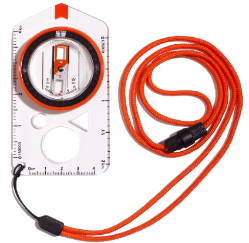 65 sztuk……………….…………………Kieszonkowa latarka CREEwymiary max: 155mm x 36mm x 36mm,dioda CREE XR-E Q5, CREE XML-T6 lub inna o właściwościach i jasności nie mniejszej niż podana,tryb świecenia: min 3 tryby: full, eko, strob,zasięg światła min 200m,zasilanie: akumulator Li-Ion o pojemności min 3000mAh (1szt. w komplecie),adapter 3x bateria AAA,ładowarka akumulatora Li-Ion (zewnętrzna lub wbudowana), funkcja zoom,obudowa aluminiowa CNC z zaczepem do paska,kolor: czarnyznakowanie – logo UE (Nr 3) , nr i hasło projektu,wzór nadruku zostanie dostarczony wykonawcy w wybranym uzgodnionym formacie60 sztuk……………….…………………BUFF / Kominwymiary min: 50cm x 23cm,materiał: elastyczny poliester min 140gsm,nadruk full-kolor,znakowanie – logo (Nr 1), grafika pełnokolorowa      w dwóch wersjach do uzgodnienia z zamawiającym,wzór nadruku zostanie dostarczony wykonawcy w wybranym uzgodnionym formacie,65 sztuk grafika wersja 1, 60 sztuk grafika wersja 2125 sztuk……………….…………………RAZEM WARTOŚĆ BRUTTO ZA CAŁOŚĆ ZAMÓWIENIARAZEM WARTOŚĆ BRUTTO ZA CAŁOŚĆ ZAMÓWIENIARAZEM WARTOŚĆ BRUTTO ZA CAŁOŚĆ ZAMÓWIENIARAZEM WARTOŚĆ BRUTTO ZA CAŁOŚĆ ZAMÓWIENIA…………………